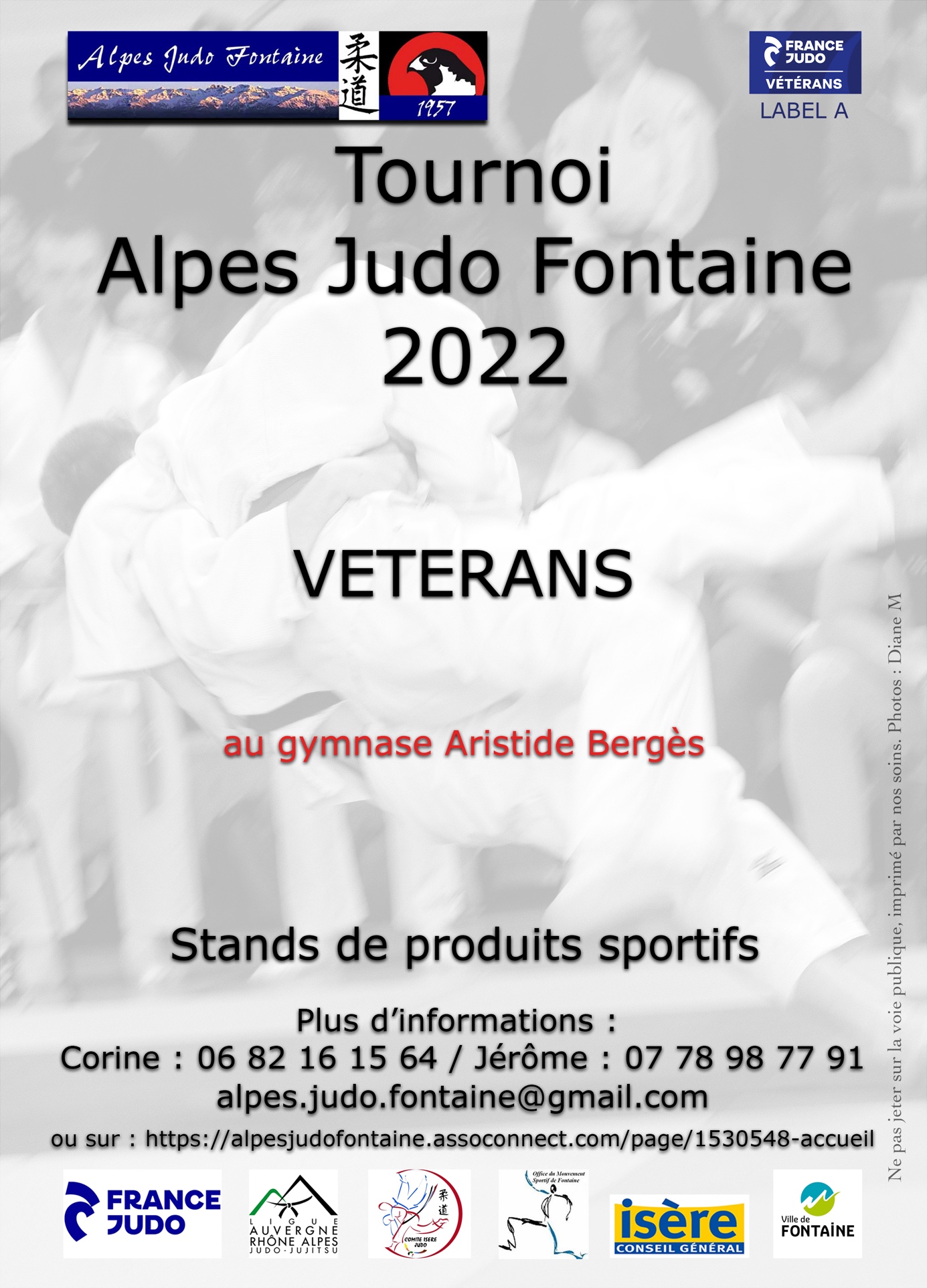 Fontaine, le 9 octobre 2022Madame, Monsieur le Président,
Alpes Judo Fontaine est heureux de vous inviter à son 12-ème TOURNOI Vétérans qui se déroulera le samedi 26 novembre 2022. Gymnase ARISTIDE BERGES,
Allée des Balmes,
38170 SEYSSINET PARISET (banlieue de Grenoble)Comme chaque année, de nombreux clubs nationaux et étrangers seront présents. Relation grades/championnatVous trouverez ci-après le règlement de notre tournoi. En espérant vous compter parmi nous, recevez nos sincères salutations sportives. Les membres du bureau, Contacts :Le club au 04 76 26 05 71 de 18H à 21H les lundis, mardis et jeudis Corine VIROULAUD-CUCCHIARA au 06 82 16 15 64
Jérôme VIROULAUD au 07 78 98 77 91DEROULEMENT DE LA MANIFESTATIONVENDREDI 25/11 de 18h30 à 20h30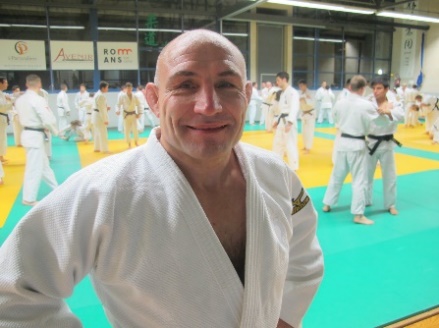 ENTRAINEMENT DIRIGE PAR PHILIPPE TAURINES18H30 20H30 : PESEE POUR TOUTES LES CATEGORIESSAMEDI 26/11VETERANS MASCULINS-60 kg / -66 kg / -73 kg et – 81kgPesée : de 8H30 à 9H30 Début des combats : 10h15VETERANS MASCULINS-90 kg / -100 kg / +100 kg + toutes les VETERANTES FEMININESPesée : de 10H30 à 11H30 Début des combats : 12h15PAS DE TOLERANCE DE POIDS.Article 1 : les inscriptions se font via l’EXTRANET fédéral jusqu’au JEUDI 24/11 minuit. Aucune inscription le jour J. Aucune désinscription ne sera prise par mail ou par téléphone et ne sera acceptée après cette date (le fichier club du 24/11 Novembre faisant foi).Article 2 : le montant de l’engagement est fixé à 10€. Les règlements se font obligatoirement via ASSOCONNECT au plus tard le JEUDI 24/11, en cliquant sur le lien suivant :  Tournoi Vétérans M&F 2022             
Pour les judoka inscrits mais non présents (fichier extranet du 24/11 faisant foi), le montant de l'inscription sera encaissé, sauf sur présentation d’un certificat médical. Article 3 : le règlement sportif en vigueur sera celui de la FIJ. Pas d’étranglements pour les catégories F/M 7 et 8.Article 4 : lors de la pesée, les combattants devront justifier de leur passeport sportif en règle (2 timbres de licences), être ceinture verte minimum. Les combattants étrangers devront être en règle avec leur fédération ainsi que l’UEJ et être à jour de leur couverture sociale nationale. Article 5 : poules ou tableaux avec double repêchage sur 5 tapis. Ce système peut être modifié en fonction du nombre de combattants par catégorie. Article 6 : médailles aux 4 premiers de chaque catégorie dans laquelle le judoka aura combattu. Un lot sera attribué́ au premier de chaque catégorie. Article 7 : la relation grade championnat sera validée par la ligue AURA.Article 8 : les consignes sanitaires seront celles en vigueur au jour du tournoi.AgesAnnées de naissanceDurée de combatFemmesHommes30 - 341992 – 19883 mnF1M135 - 391987 - 19833 mnF2M240 - 441982 – 19763 mnF3M345 - 491977 - 19733 mnF4M450 - 541972 – 19683 mnF5M555 - 591967 - 19633 mnF6M660 - 641962 – 19582 mn 30 sF7M765 - 691957 – 19532 mn 30 sF8M870 - 741952 – 19482 mn 30 sF9M9